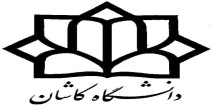 راهنمای تهیه و تدوین رساله‌ دكتريمدیریت تحصیلات تکمیلی و استعدادهای درخشان دانشگاه کاشانبهمن 1398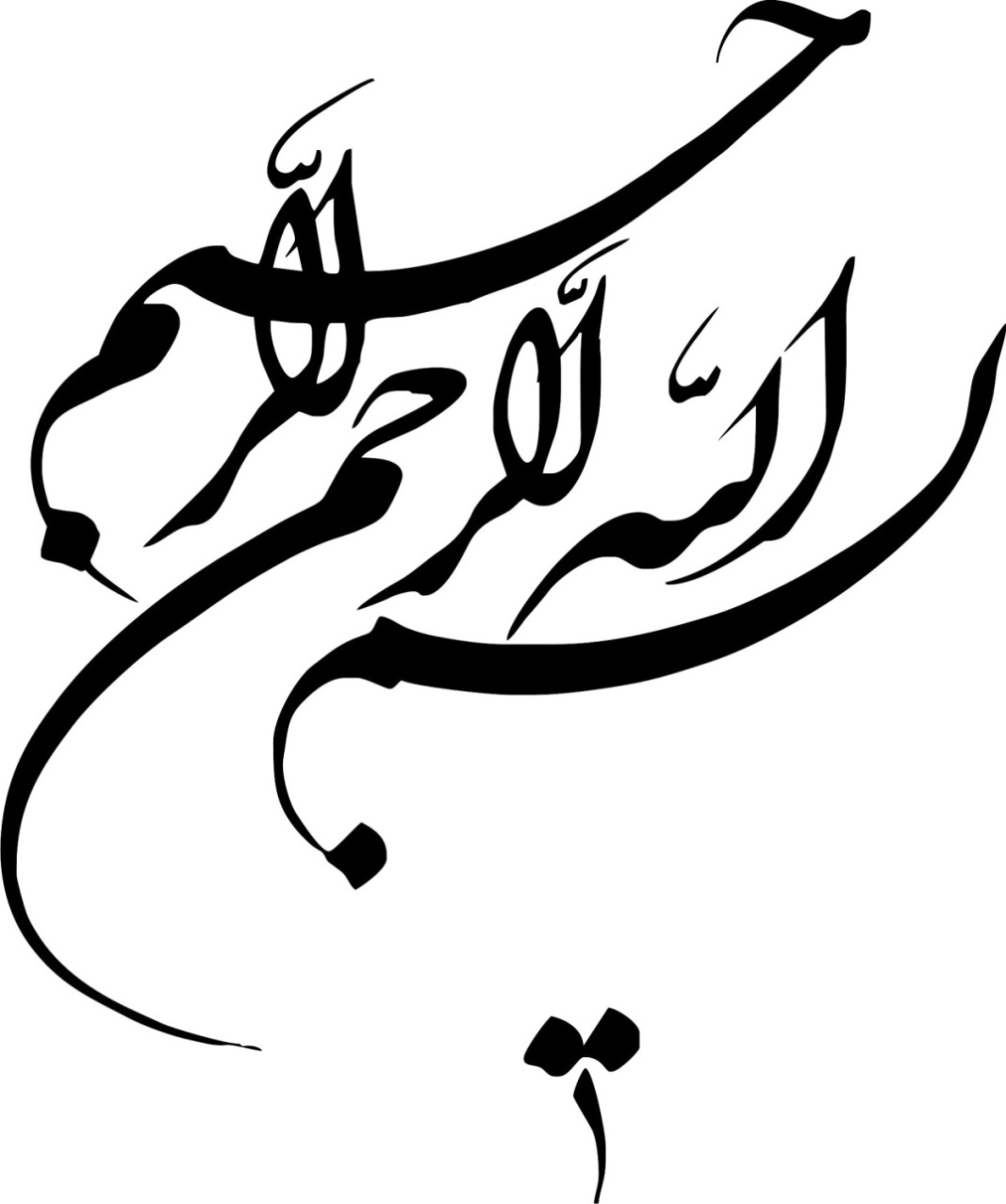 دانشکده .........گروه آموزشی ...............رساله دکتری در رشتهعنوان کامل رشته- گرایش تحصیلی عنوان کامل رساله استاد(ان) راهنمادکتر .............................................................دکتر ..............................................................استاد(ان) مشاوردکتر .............................................................دکتر ..............................................................توسط: نام و نامخانوادگی دانشجو (ماه شمسی) - -13تعهدنامهدر این رساله با عنوان:1- مطالب مندرج در این رساله حاصل تحقیق و پژوهش اینجانب بوده و صحت مطالب نگارش شده مورد تأیید می باشد و در مواردی که از یافتههای علمی و پژوهشی دیگر محققان تحت عنوان کتاب، رساله، مقاله و غیره استفاده نمودهام؛ رعایت کامل امانتداری را در ذکر مشخصات و منابع و مآخذ استفاده شده نموده و آن را در فهرست مربوطهاش درج کردهام.2- تمامی یا بخشی از رساله قبلاَ برای دریافت هیچ مدرک تحصیلی یا امتیازی (هم سطح، پایینتر یا بالاتر) در سایر دانشگاهها و موسسات آموزش عالی توسط اینجانب و یا فرد دیگری ارائه نگردیده است و در تدوین متن رساله چارچوب مصوب دانشگاه را به طور کامل رعایت کردهام.3- مقالات مستخرج از این رساله کاملاَ حاصل پژوهش اینجانب بوده و از هرگونه جعل در داده ها و یا تغییر پرهیز شده است.4- کلیه حقوق مادی و معنوی مترتب بر نتایج، مطالعات، اختراعات، ابتکارات و نوآوریهای ناشی از تحقیق، همچنین چاپ و تکثیر، نسخهبرداری، ترجمه و اقتباس از این رساله برای دانشگاه کاشان محفوظ است. نقل مطالب با ذکر منبع بلامانع است.5- درصورت اثبات تخلف در هر زمان مدرک تحصیلی صادر شده توسط دانشگاه کاشان از درجه اعتبار ساقط و با اینجانب مطابق ضوابط و مقررات مربوط رفتار خواهد شد.                                                      امضاءتقدیمنام فرد یا افرادی که رساله به ایشان تقدیم میشود، در اینجا نوشته شود. (این قسمت اختیاری است)سپاسگزاریسپاسگزاری از افرادی که در انجام رساله همکاری کردهاند، در اینجا نوشته شود. اسامی Bold  باشد.چکیدهچکیده به فارسی در اینجا نوشته شود. واژگان کلیدی: واژگان کلیدی در اینجا نوشته شود  Bold  باشد .فهرست مطالبفهرست جدولهافهرست شکلهافهرست نشانههای اختصارینشانه                                                                                                    مفهوم                                    ر.ک.                                                                                           رجوع کنید بهفصل اولمقدمه و تاریخچه1-1- عنوان اصلی در اینجا نوشته شود.متن مربوط به عنوان اصلی در اینجا نوشته شود. 1-1-1- عنوان فرعی در اینجا نوشته شود.متن مربوط به عنوان فرعی در اینجا نوشته شود.فصل دومعنوان فصل نوشته شود2-1- عنوان اصلی در اینجا نوشته شود.متن مربوط به عنوان اصلی در اینجا نوشته شود.2-1-1- عنوان فرعی در اینجا نوشته شود.متن مربوط به عنوان فرعی در اینجا نوشته شود.فصل سوم عنوان فصل نوشته شود           3-1- عنوان اصلی در اینجا نوشته شود.متن مربوط به عنوان اصلی در اینجا نوشته شود.3-1-1- عنوان فرعی در اینجا نوشته شود.متن مربوط به عنوان فرعی در اینجا نوشته شود.منابع و مراجعمنابع به ترتیب الفبا و به روش APA اینجا نوشته شود.[برای به دست آوردن فهرست کاملی از انواع ارجاعدهی به روش APA میتوانید به وبگاه http://guides.is.uwa.edu.au/apa مراجعه کنید.]مثال:کتابHolmberg, D., Orbuch, T., & Veroff, J. (2004). Thrice-told tales: Married couples tell their stories. Mahwah, NJ: Erlbaum.فصلی از کتابStein, A. (1997). Sex after 'sexuality': From sexology to post structuralism. In D. Owen (Ed.), Sociology after postmodernism (pp. 158-172). London: Sage.راهنمای نرم افزارSAS Institute. (1999). SAS users guide. SAS institute Inc., Cary, NC. USA.مقاله علمی-پژوهشیMcCright, A. M., & Dunlap, R. E. (2003). Defeating : The conservative movement's impact on  climate change policy. Social Problems, 50, 348-373.Stein, H. F. (2003, Spring). The inner world of workplaces: Accessing this world through poetry, narrative literature, music, and visual art. Consulting Psychology Journal: Practice & Research, 55(2), 84-93.Andjic, V., Hardy, G. E. S., Cortinas, M. N., Wingfield, M. J., & Burgess, T. I. (2007). Multiple gene genealogies reveal important relationships between species of Phaeophleospora infecting Eucalyptus leaves. FEMS Microbiology Letters, 268(1), 22-رحيميان، ج.(1392).جنبههاي صوري و معنايي عناصر وجهي در جملههاي فارسي.زبان و زبان شناسي، 1، 33-50.مقاله در کنفرانسGame, A. (2001). Creative ways of being. In J. R. Morss, N. Stephenson & J. F. H. Rappard (Eds.), Theoretical issues in psychology: Proceedings of the International Society for Theoretical Psychology 1999 Conference (pp. 3-12). Sydney: Springer.حبیبی، الف، و بنیهاشمی، ض.،(1394).تعیین تاریخ واگرایی Polystigma از سایر Sordariomycetes. در م. جواننیکخواه، خ. بردی فتوحیفر و ف. علیآبادی (ویراستاران)، خلاصه مقالات دومین کنگره قارچشناسی ایران (ص. 23). کرج: انجمن قارچشناسی ایران. پایان‌نامه و رسالهIgnatov, I. (2013). Eastward voyages and the late medieval European worldview (Master’s thesis, University of Canterbury, Christchurch, New Zealand).Bekker, T. F. (2007). Efficacy of water soluble silicon for control of Phytophthora cinnamomi root rot of avocado (Doctoral dissertation, University of Pretoria).وبگاهNCAA Committee on Sportsmanship and Ethical Conduct. (n.d.). Operations plan 2001-02 and 2002-03: Strategic planning and budgeting for the2002-03 and 2003-04 Academic Years. Retrieved February 9, 2004,from http://www1.ncaa.org/membership/governance/assoc-wide/ sportsmanship_ethics/index.htmlكتاب های آنلاينCoward, H. G., & Maguire, D. C. (Eds.). (1999). Visions of a new earth: Religious perspectives on population, consumption, and ecology. , :   of  Press. Retrieved February9, 2004, from the NetLibrary database.مقاله های آنلاینFredrickson, B. L. (n. d.). Cultivating positive emotions to optimize health and well-being. Prevention & Treatment, 3, Article 0001a. Retrieved February 9, 2004, fromhttp://journals.apa.org/prevention/volume3/pre0030001a.htmlپیوست‌ها پیوست‌ 1در این‌جا واردشود.AbstractWrite the abstract hereKey words: Write the key words here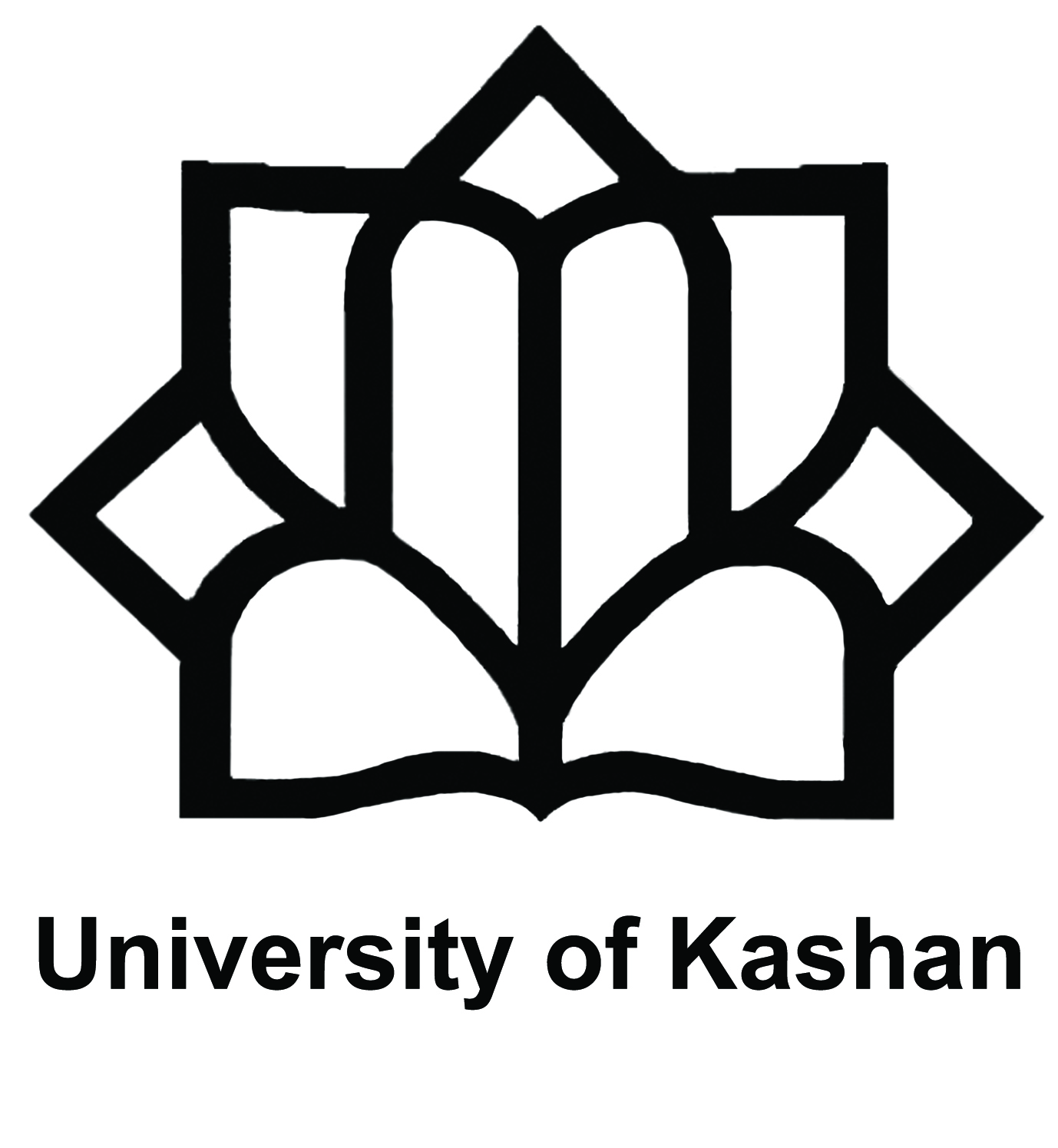 Faculty of ……..Department of (or Research Center for) ………Ph.D . Dissertation inFull Name of Field-Area of study English Title of the DissertationSupervisor (s): Dr. ……………………….Dr. ……………………….Advisor(s): Dr. ……………………….Dr. ……………………….By:…………………………………Month year 	صورتجلسه دفاع از رساله دکتری                        جلسه دفاع از رسالهی خانم / آقای ................ دانشجوی مقطع دکتری رشته – گرایش ........................................................... با شماره دانشجويي ............................................................. تحت عنوان ....................................................................................................................................................................................... با حضور هیأت داوران روز ............. مورخ ............. تشکیل و با نمره به عدد ......... و به حروف .............  و درجه .............. مورد تایید قرار گرفت.                                                                           اعضاء هیات داوران	صورتجلسه دفاع از رساله دکتری                        جلسه دفاع از رسالهی خانم / آقای ................ دانشجوی مقطع دکتری رشته – گرایش ........................................................... با شماره دانشجويي ............................................................. تحت عنوان ....................................................................................................................................................................................... با حضور هیأت داوران روز ............. مورخ ............. تشکیل و با نمره به عدد ......... و به حروف .............  و درجه .............. مورد تایید قرار گرفت.                                                                           اعضاء هیات داوران	صورتجلسه دفاع از رساله دکتری                        جلسه دفاع از رسالهی خانم / آقای ................ دانشجوی مقطع دکتری رشته – گرایش ........................................................... با شماره دانشجويي ............................................................. تحت عنوان ....................................................................................................................................................................................... با حضور هیأت داوران روز ............. مورخ ............. تشکیل و با نمره به عدد ......... و به حروف .............  و درجه .............. مورد تایید قرار گرفت.                                                                           اعضاء هیات داوران                                                                         جواد سلیمی سرتختی                                                                مدیر تحصیلات تکمیلی و استعدادهای درخشاننام و نام خانوادگی دانشجو:صفحهعنوانعنوانعنوان5فصل اول : عنوان فصل در اینجا نوشته شود.فصل اول : عنوان فصل در اینجا نوشته شود.فصل اول : عنوان فصل در اینجا نوشته شود.5عنوان اصلی در اینجا نوشته شود.عنوان اصلی در اینجا نوشته شود.6 عنوان فرعی در اینجا نوشته شود.                                                  71-1-2- عنوان فرعی در اینجا نوشته شود.                                                    91-2-  عنوان اصلی در اینجا نوشته شود.                                                      1-2-  عنوان اصلی در اینجا نوشته شود.                                                      10فصل دوم : عنوان فصل در اینجا نوشته شود.فصل دوم : عنوان فصل در اینجا نوشته شود.فصل دوم : عنوان فصل در اینجا نوشته شود.102-1- عنوان اصلی در اینجا نوشته شود.2-1- عنوان اصلی در اینجا نوشته شود.112-1-1- عنوان فرعی در اینجا نوشته شود.                                                  112-1-2- عنوان فرعی در اینجا نوشته شود.                                                    122-2- عنوان اصلی در اینجا نوشته شود.                                                      2-2- عنوان اصلی در اینجا نوشته شود.                                                      101منابعمنابعمنابع122پیوست‌ها [در صورت وجود]پیوست‌ها [در صورت وجود]پیوست‌ها [در صورت وجود]122پیوست‌ 1 در اینجا وارد شود.پیوست‌ 1 در اینجا وارد شود.پیوست‌ 1 در اینجا وارد شود.عنوانصفحهجدول 1-1- عنوان جدول در اینجا نوشته شود. 20جدول 1-2- عنوان جدول در اینجا نوشته شود.22جدول 1-3- عنوان جدول در اینجا نوشته شود.25عنوانصفحهشکل 1-1- عنوان شکل در اینجا نوشته شود. 30شکل 1-2- عنوان شکل در اینجا نوشته شود.32شکل 1-3- عنوان شکل در اینجا نوشته شود.35